20. základní škola Plzeň, Brojova 13, příspěvková organizacese sídlem Brojova 13, 326 00 PlzeňV Plzni 26. října 2020Informace ke stravování v listopadu Pozor!!*Žákům a zaměstnancům v období distanční výuky (měsíc listopad) NEBUDE oběd AUTOMATICKY přihlášen. Pro odběr oběda je nutné si obědy přihlásit přes webové rozhraní                       ,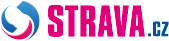 nebo u hospodářky školní jídelny (telefon 378028546,  kralovaja@zs20.plzen-edu.cz). Objednat přes telefon a email možnost nejdéle den před do 10:00 h, objednávky po 10:00 h nebudou vyřízeny na další den.„Toto platí jen v době distančního vzdělávání (ne v době karantény nebo nemoci)“Cena(dotovaná) oběda 26,- (polévka + oběd) 7 - 10let                                           28,- (polévka + oběd) 11 - 14let                                           30,- (polévka + oběd) 15+Pravidla objednávek přes internet jsou stále stejná (př. Po objednáváme St do 13:00 h), ve stravném je vidět. Stačí kurzorem myši najet na text, nebo kliknout na žluté        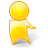 Každou změnu třeba potvrdit zeleným tlačítkem odeslat .                        (obdržíte po objednání potvrzující email)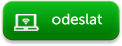 Výdej oběda do jídlonosiče z druhé strany budovy (vchod od hřiště) Výdejní čas obědů: 10:45 - 13:00 (11 :15 – 11:30 výdej pro veřejnost)V období distančního studia není možné se stravovat ve školní jídelně. *Pokud dojde k opětovné výuce ve škole (třeba i jen vybraného ročníku), dětem i zaměstnancům bude oběd automaticky na dané období přihlášen!!!Jana Králová      vedoucí školní jídelny